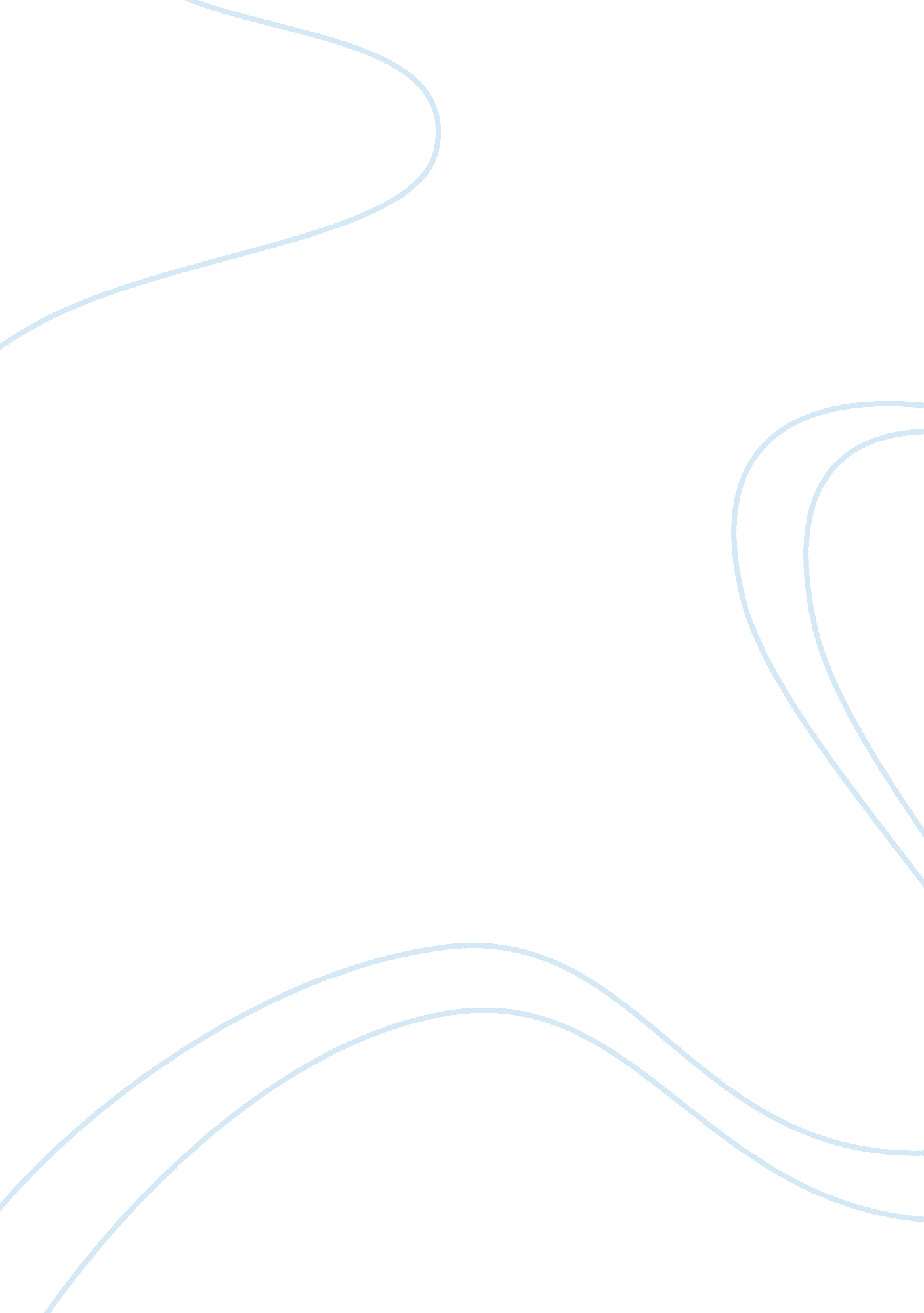 Ernest hemingway failed masculinityLiterature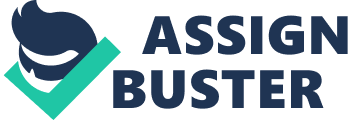 Ernest Hemingway Failed Masculinity From the short story The Battler by Hemingway a series of masculinity is expressed by the author. For example, Nick Adams is injured by his friend who eventually makes him lose a train back home. However, he meets Ad Francis who claims that he is a famous boxer. However, he possess very scaring physical characteristics in his body. Despite claiming that he was a great boxer and won so many titles he is beaten by another man and rendered unconscious by Bugs. This is an evidence of failed masculinity. Moreover, Nick feels so bad that he has been hit by his friend and now he has a black eye. This is also an evidence of failed masculinity. 
According to Soldier’s Home short story by Hemingway, there are various instances of masculinity. For example, when Kreb comes back home he expected a great reception as a hero something threat he does not receive. He also believes that he should not get married to a girl a lesson that he learned while he was at war. Moreover, he no longer believes in God like he used to do something that expresses masculinity. Kreb doe not only want to talk to a girl but also does not want to look at them (Hemingway Pg 23). This is an element of failed masculinity. 
Andreson is a wanted man by Al and Max. They had planned to kill him when he arrives at the café by 6 in the evening. However, he fails to appear and Al and Max who had tied Nick and Sam at the back of the kitchen decide to abort their plan. Nick walks to Andreson’s home and informs him of the catastrophe that awaits him. However, Andreson expresses masculinity when he decides to brush off any security suggestion by Nick. He is not concerned about reporting this matter to the police and believes that he is done running. This is a sign of masculinity from Andreson while Al and Max show failed masculinity. 
Works Cited 
Hemingway, Ernest. Soldiers Home." Literature: An Introduction to Reading and Writing, 6th ed. Ed. Edgar Roberts and Henry Jacobs. Upper Saddle River: Prentice Hall, 2001. 